 Wood Technology Occupations 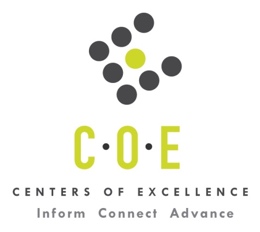 Labor Market Information ReportLaney CollegePrepared by the San Francisco Bay Center of Excellence for Labor Market ResearchFebruary 2020RecommendationBased on all available data, there appears to be a significant undersupply of Wood Technology workers compared to the demand for this cluster of occupations in the Bay region and in the East Bay sub-region (Alameda and Contra Costa Counties.) There is a projected annual gap of about 4,811 students in the Bay region and 1,254 students in the East Bay Sub-Region.This report also provides student outcomes data on employment and earnings for programs on TOP 0952.50 - Mill and Cabinet Work in the state and region. It is recommended that these data be reviewed to better understand how outcomes for students taking courses on this TOP code compare to potentially similar programs at colleges in the state and region, as well as to outcomes across all CTE programs at Laney College and in the region. IntroductionThis report profiles Wood Technology Occupations in the 12 county Bay region and in the East Bay sub-region for a proposed new Digital Fabrication Technology-Wood Technology program at Laney College. Labor market information (LMI) is not available at the eight-digit SOC Code level for Manufacturing Production Technicians (17-3029.09), therefore, the data shown in Tables 1 and 2 is for Engineering Technicians, Except Drafters, All Other (at the six digit SOC level) and likely overstates demand for Manufacturing Production Technicians. Tables 3, 4, 6, 9, 10 and 11 use job postings data from Burning Glass at the eight-digit SOC Code level for Manufacturing Production Technicians (17-3029.09).Occupational DemandTable 1. Employment Outlook for Wood Technology Occupations in Bay RegionSource: EMSI 2019.3Bay Region includes Alameda, Contra Costa, Marin, Monterey, Napa, San Benito, San Francisco, San Mateo, Santa Clara, Santa Cruz, Solano and Sonoma CountiesTable 2. Employment Outlook for Wood Technology Occupations in East Bay Sub-RegionSource: EMSI 2019.3East Bay Sub-Region includes Alameda and Contra Costa CountiesJob Postings in Bay Region and East Bay Sub-RegionTable 3. Number of Job Postings by Occupation for latest 12 months (November 2018 - December 2019)Source: Burning GlassTable 4a. Top Job Titles for Wood Technology Occupations for latest 12 months (November 2018 - December 2019) Bay RegionTable 4b. Top Job Titles for Wood Technology Occupations for latest 12 months (November 2018 - December 2019) East Bay Sub-RegionSource: Burning GlassIndustry ConcentrationTable 5. Industries hiring Wood Technology Workers in Bay RegionSource: EMSI 2019.3Table 6. Top Employers Posting Wood Technology Occupations in Bay Region and East Bay Sub-Region (November 2018 - December 2019)Source: Burning GlassEducational SupplyThere is one community college (Laney College) in the Bay Region and East Bay Sub-Region issuing 9 awards on average annually (last 3 years) on TOP 0952.50 - Mill and Cabinet Work. Table 7. Awards on TOP 0952.50 - Mill and Cabinet Work in Bay RegionSource: Data Mart Note: The annual average for awards is 2015-16 to 2017-18.Gap AnalysisBased on the data included in this report, there is a large labor market gap in the Bay region with 4,820 annual openings for the Wood Technology occupational cluster and 9 annual (3-year average) awards for an annual undersupply of 4,811 students. In the East Bay Sub-Region, there is also a gap with 1,263 annual openings and 9 annual (3-year average) awards for an annual undersupply of 1,254 students.Student OutcomesTable 8. Four Employment Outcomes Metrics for Students Who Took Courses on TOP 0952.50 - Mill and Cabinet WorkSource: Launchboard Pipeline (version available on 1/28/19)Skills, Certifications and EducationTable 9. Top Skills for Wood Technology Occupations in Bay Region (November 2018 - December 2019)Source: Burning GlassTable 10. Certifications for Wood Technology Occupations in Bay Region (November 2018 - December 2019)Note: 71% of records have been excluded because they do not include a certification. As a result, the chart below may not be representative of the full sample.Source: Burning GlassTable 11. Education Requirements for Wood Technology Occupations in Bay Region Note: 52% of records have been excluded because they do not include a degree level. As a result, the chart below may not be representative of the full sample.Source: Burning GlassMethodologyOccupations for this report were identified by use of skills listed in O*Net descriptions and job descriptions in Burning Glass. Labor demand data is sourced from Economic Modeling Specialists International (EMSI) occupation data and Burning Glass job postings data. Educational supply and student outcomes data is retrieved from multiple sources, including CTE Launchboard and CCCCO Data Mart.SourcesO*Net OnlineLabor Insight/Jobs (Burning Glass) Economic Modeling Specialists International (EMSI)  CTE LaunchBoard www.calpassplus.org/Launchboard/ Statewide CTE Outcomes SurveyEmployment Development Department Unemployment Insurance DatasetLiving Insight Center for Community Economic DevelopmentChancellor’s Office MIS systemContactsFor more information, please contact:Doreen O’Donovan, Research Analyst, for Bay Area Community College Consortium (BACCC) and Centers of Excellence (CoE), doreen@baccc.net or (831) 479-6481John Carrese, Director, San Francisco Bay Center of Excellence for Labor Market Research, jcarrese@ccsf.edu or (415) 267-6544Engineering Technicians, Except Drafters, All Other (SOC 17-3029): All engineering technicians, except drafters, not listed separately.Entry-Level Educational Requirement: Associate's degreeTraining Requirement: NonePercentage of Community College Award Holders or Some Postsecondary Coursework: 53%Commercial and Industrial Designers (SOC 27-1021): Develop and design manufactured products, such as cars, home appliances, and children's toys. Combine artistic talent with research on product use, marketing, and materials to create the most functional and appealing product design.Entry-Level Educational Requirement: Bachelor's degreeTraining Requirement: NonePercentage of Community College Award Holders or Some Postsecondary Coursework: 29%Maintenance and Repair Workers, General (SOC 49-9071): Perform work involving the skills of two or more maintenance or craft occupations to keep machines, mechanical equipment, or the structure of an establishment in repair.  Duties may involve pipe fitting; boiler making; insulating; welding; machining; carpentry; repairing electrical or mechanical equipment; installing, aligning, and balancing new equipment; and repairing buildings, floors, or stairs.  Excludes “Maintenance Workers, Machinery" (49-9043).Entry-Level Educational Requirement: High school diploma or equivalentTraining Requirement: Moderate-term on-the-job trainingPercentage of Community College Award Holders or Some Postsecondary Coursework: 37%Computer-Controlled Machine Tool Operators, Metal and Plastic (SOC 51-4011): Operate computer-controlled machines or robots to perform one or more machine functions on metal or plastic work pieces.Entry-Level Educational Requirement: High school diploma or equivalentTraining Requirement: Moderate-term on-the-job trainingPercentage of Community College Award Holders or Some Postsecondary Coursework: 45%Computer Numerically Controlled Machine Tool Programmers, Metal and Plastic (SOC 51-4012): Develop programs to control machining or processing of metal or plastic parts by automatic machine tools, equipment, or systems.Entry-Level Educational Requirement: Postsecondary nondegree awardTraining Requirement: Moderate-term on-the-job trainingPercentage of Community College Award Holders or Some Postsecondary Coursework: 45%Occupation 2018 Jobs2023 Jobs5-Yr Change5-Yr % Change5-Yr Open-ingsAverage Annual Open-ings25% Hourly WageMedian Hourly WageEngineering Technicians, Except Drafters, All Other 3,006  3,181 1756% 1,486  297 $25.71$33.49Commercial and Industrial Designers 1,890  1,942 523% 939  188 $22.01$33.77Maintenance and Repair Workers, General 35,110  37,744 2,6348% 20,025  4,005 $17.71$23.42Computer-Controlled Machine Tool Operators, Metal and Plastic 2,178  2,306 1286% 1,227  245 $15.95$20.36Computer Numerically Controlled Machine Tool Programmers, Metal and Plastic 720  777 578% 422  84 $26.39$34.68Total 42,904  45,950 3,0467% 24,099  4,820 $18.52$24.62Occupation 2018 Jobs2023 Jobs5-Yr Change5-Yr % Change5-Yr Open-ingsAverage Annual Open-ings25% Hourly WageMedian Hourly WageEngineering Technicians, Except Drafters, All Other 756  806 507% 380  76 $25.08$32.57Commercial and Industrial Designers 630  654 244% 318  64 $23.85$32.42Maintenance and Repair Workers, General 9,134  9,784 6507% 5,159  1,032 $16.07$21.95Computer-Controlled Machine Tool Operators, Metal and Plastic 633  675 427% 361  72 $15.28$18.89Computer Numerically Controlled Machine Tool Programmers, Metal and Plastic 159  175 1610% 97  19 $26.10$36.77TOTAL 11,313  12,094 7817% 6,315  1,263 $17.20$23.28OccupationBay RegionEast Bay  Maintenance and Repair Workers, General14,7671,592  Commercial and Industrial Designers5,211685  Manufacturing Production Technicians2,339157  Computer-Controlled Machine Tool Operators, Metal and Plastic36720  Computer Numerically Controlled Machine Tool Programmers, Metal & Plastic2116  Total22,8952,460Common TitleBayCommon TitleBayMaintenance Technician3,816Product Design Engineer272Product Designer3,079Product Development Engineer259Service Technician1,514Product Engineer250Manufacturing Technician1,124Maintenance Mechanic200Field Service Technician1,096Maintenance199Facilities Technician649Facilities Assistant176Production Technician490CNC Operator175Maintenance Worker413Field Service Representative156Building Engineer346Apartment Maintenance Worker156Field Service Engineer342Process Technician151Maintenance Engineer331Operations Technician148Technician329CNC Programmer148Repair Technician325User Interface (UX)/User Experience (UX) Designer145Equipment Technician321Facilities Maintenance Technician145Common TitleEast BayCommon TitleEast BayProduct Designer457Repair Technician28Maintenance Technician439Maintenance Mechanic27Service Technician145Facilities Maintenance Technician23Facilities Technician97Engineer23Manufacturing Technician84Facilities Assistant22Maintenance Engineer73Industrial Designer21Field Service Technician71Apartment Maintenance Worker20Maintenance Worker65Field Service Representative19Technician39Field Service Engineer19Product Development Engineer38Porter18Maintenance32Operations Technician16Equipment Technician32Services Technician15User Interface (UX)/User Experience (UX) Designer30Production Technician14Building Engineer29Installation Technician14Industry – 6 Digit NAICS (No. American Industry Classification) CodesJobs in Industry (2018)Jobs in Industry (2022)% Change (2018-22)% in Industry (2018)Architectural Services (541310)3,3083,67711%7%Local Government, Excluding Education and Hospitals (903999)3,2413,4085%7%Hotels (except Casino Hotels) and Motels (721110)2,5952,7506%6%Residential Property Managers (531311)2,4142,66010%5%Offices of Real Estate Agents and Brokers (531210)1,8942,14113%4%Colleges, Universities, and Professional Schools (State Government) (902612)1,4661,64712%3%Lessors of Residential Buildings and Dwellings (531110)1,3221,3190%3%Engineering Services (541330)1,0541,0984%2%Religious Organizations (813110)9911,0173%2%Machine Shops (332710)938925-1%2%Colleges, Universities, and Professional Schools (611310)88098312%2%Nonresidential Property Managers (531312)7808479%2%Lessors of Nonresidential Buildings (except Miniwarehouses) (531120)64378422%2%Elementary and Secondary Schools (Local Government) (903611)6857114%1%Landscape Architectural Services (541320)6856850%1%Corporate, Subsidiary, and Regional Managing Offices (551114)5836064%1%Temporary Help Services (561320)4584764%1%EmployerBayEmployerBayEmployerEast BayMarriott International Inc544Cushman & Wakefield64Facebook74cbre149Visa63Marriott International Inc65Apple Inc.123Prometheus62Visa39The Home Depot Incorporated111Intel Corporation59AIMCO33McDonald's101Greystar59Walmart / Sam's27Fpi Management101Google Inc.59Genentech25Equity Residential97Comcast58Equity Residential24Essex Property Trust91Alliance Residential Co58Essex Property Trust20Avalonbay Communities Inc89Tesla55cbre17Facebook87Roto Rooter54Hilton Hotel Corporation17Intuit80Heery International Inc53Comcast16Western Digital78Genentech53Avalonbay Communities Inc13John Stewart Company78Essex Property Trust Inc53Atria Senior Living13Jones Lang Lasalle Inc75University California47Sares Regis Group12Eden Housing Incorporated74Emcor Group47Ritz Carlton11Thermo Fisher Scientific Inc66Asurion47McDonald's11Fpi Management Inc64Veolia North America46Thermo Fisher Scientific Inc10CollegeSub-RegionAssociatesCertificate 18+ unitsTotalLaney CollegeEast Bay369Total Bay RegionTotal Bay Region369Total East Bay Sub-RegionTotal East Bay Sub-Region3692015-16Bay 
(All CTE Programs)Laney College (All CTE Programs)State (0952.50)Bay (0952.50)East Bay (0952.50)Laney College (0952.50)% Employed Four Quarters After Exit74%66%74%71%74%69%Median Quarterly Earnings Two Quarters After Exit$10,550$9,865$9,872$11,987$12,720$11,874Median % Change in Earnings46%45%44%46%46%34%% of Students Earning a Living Wage63%61%68%77%78%75%SkillPostingsSkillPostingsSkillPostingsRepair10,328Product Development1,423Test Equipment857Plumbing6,252Facility Maintenance1,402Technical Support852HVAC4,200Occupational Health & Safety1,348Electrical Systems815Painting4,078Machinery1,302Apartment Maintenance806Carpentry3,412Interaction Design1,271Quality Assurance and Control803Cleaning3,003Customer Contact1,178Project Management795Predictive / Preventative Maintenance2,951User Research1,114Adobe Indesign745Customer Service2,927Adobe Photoshop1,087Schematic Diagrams722Scheduling2,406Property Management1,060Adobe Acrobat718Product Design2,285Drywall1,052Safety Training717Hand Tools1,723Welding1,007Appliance Repair697Lifting Ability1,705Process Design977Adobe Creative Suite693Prototyping1,648UX Wireframes950Manufacturing Processes691Power Tools1,548Sales939Computer Numerical Control685Visual Design1,496Product Management866Adobe Illustrator660CertificationPostingsCertificationPostingsDriver's License5,269Biotechnology Certificate55EPA CFC/HCFC Certification403Occupational Safety and Health Administration Certification49Environmental Protection Agency Certification280First Aid CPR AED47Forklift Operator Certification130Maintenance Certification46Certified A+ Technician100CDL Class B45CDL Class C86CDL Class A41Project Management Certification78CompTIA Network+37EPA 60873Microsoft Certified Professional (MCP)35Certified Pool/Spa Operator73ITIL Certification33IT Infrastructure Library (ITIL) Certification72Electrician Certification30Automotive Service Excellence (ASE) Certification71Commercial Food Equipment Service Association (CFESA)30Security Clearance59Cisco Certified Network Associate (CCNA)29Education (minimum advertised)Latest 12 Mos. PostingsPercent 12 Mos. PostingsHigh school or vocational training7,39167%Associate Degree7997%Bachelor’s Degree or Higher2,47226%